ふりがなお名前 ご所属　　　　　　　　　　　　　　　　　　　　　　　　　　　　　　　　　　　　　所属団体　　　　神奈川県精連　 ・　 横浜市精連　 ・　 川崎市精連 　・ 　県PSW協会　　　　　　　　　その他（　　　　　　　　　　　　　　　　　　　　　　　　　　）懇親会　　　　　　　　　参加する　　・　　参加しない　　・　　未定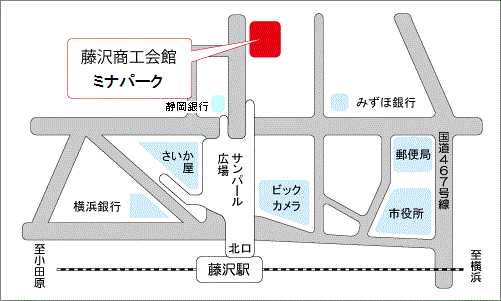 